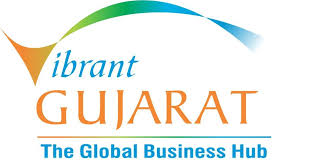 Международная выставка Global Trade Show в рамках форума «Энергичный Гуджарат - 2017»Международная выставка Global Trade Show традиционно проходит в рамках форума «Энергичный Гуджарат». Global Trade Show является одним из крупнейших выставочных мероприятий в Индии, участие в котором традиционно принимают ведущие индийские и зарубежные компании. В 2017 г. выставочная площадь мероприятия составит 125 тыс. кв. м. В рамках выставки планируется организовать 13 отраслевых павильонов, в том числе один павильон для зарубежных участников. Ожидается, что участие в выставке примут  компании, работающие в 25 различных секторах экономики. По оценкам организаторов, за 5 дней работы выставку посетят около 2 миллионов человек. Сроки проведения: 9-13 января 2017 г.Место проведения: выставочная площадка рядом с конгрессным комплексом «Махатма Мандир», г. Гандинагар, штат Гуджарат. Расстояние от места проведения форума «Энергичный Гуджарат» - около 1,5 км.Фокусные сектора: аэрокосмическая и оборонная промышленность; сельскохозяйственное производство и пищеперерабатывающая промышленность; автомобилестроение и производство автокомпонентов; биотехнологии; химическая и нефтехимическая промышленность; машиностроение; ювелирная промышленность; здравоохранение; инновации и НИОКР; информационные технологии; фармацевтика; возобновляемая энергия; судостроение; текстильная промышленность; туризм, развитие городского хозяйства и др.Организатор выставки: правительственная организация штата Гуджарат – Бюро по развитию промышленности (iNDEXTb, www.indextb.com) и Конфедерация индийской промышленности (CII, www.cii.in). Условия участия в выставке: стоимость аренды 1 кв. м необорудованной площади для иностранных участников составит 10000 рупий (150 долл. США). Дополнительно взимается налог на услуги в размере 15% и оплата электроэнергии.Стоимость аренды 1 кв. м оборудованной площади (стандартная застройка) для иностранных участников составит 11000 рупий (163 долл. США). Дополнительно взимается налог на услуги в размере 15% и оплата электроэнергии. Максимальный размер стенда со стандартной застройкой – 48 кв. м. Стоимость оборудованного стенда площадью 48 кв. м составит 7830 долл. США (Дополнительно взимается налог на услуги в размере 15% и оплата электроэнергии).